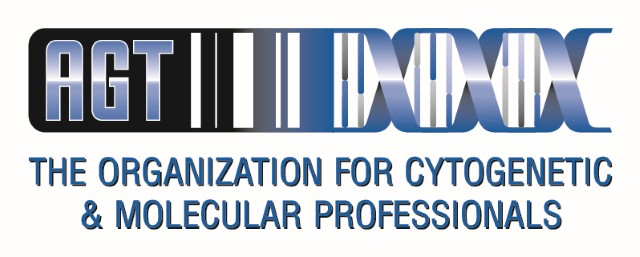 AGT Committee Volunteer FormYES, I am interested in volunteering on an AGT Committee!Name 	E-mail Address: 		Phone No.		Area of Interest (indicate one or more)Committee Duties* All committee members must be AGT members in good standings and submit a curriculum vitae for review.        Membership        Public Relations       Education         Annual MeetingMembershipAssist with updating Laboratory and Membership databasesAssist in welcoming new members to AGT via email outreachAssist the Membership Director with identifying new potential membersPublic RelationsAssist the Public Relations Director with promotion of AGT via emails and social media Assist with promotion of upcoming AGT activities and eventsAssist in formulating marketing content for promotional usageAssist in outreach to International members / potential members via our Ambassador programAssist with website updates and modificationsEducationAssist the Education Director with identifying and planning webinar presentationsAssist with managing other continuing educational events and activitiesAssist with monitoring and managing continuing education unitsAnnual MeetingAssist the Annual Meeting Director with meeting planning eventsAssist evaluating speaker and abstract proposals for the Joint Annual MeetingAssist with vendor outreach and sponsorship opportunities